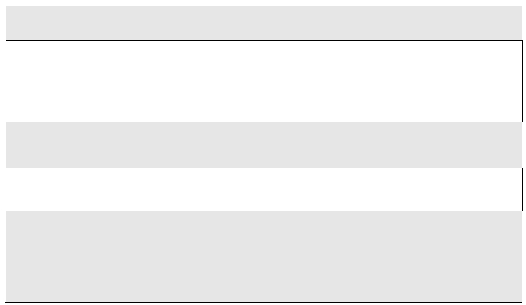 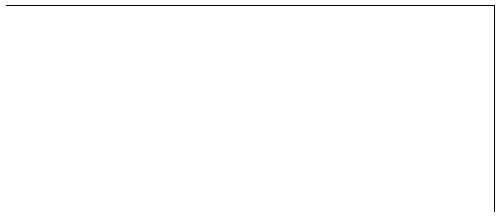 Compilato a cura del SUAP:Al SUAP delComune di	_____________________________Indirizzo_________________________________________PEC / Posta elettronica 
_________________________________________Pratica	________________________del	________________________Protocollo	________________________SCIA UNICA: SCIA Avvio + notifica sanitaria e altre comunicazioni 
	e/o segnalazioni SCIA Ampliamento + notifica sanitaria e altre 
	comunicazioni e/o segnalazioniSCIA CONDIZIONATA: SCIA UNICA Apertura + altre domande per acquisire 
	atti d’assenso SCIA UNICA Ampliamento + altre domande per 
	acquisire atti d’assenso SEGNALAZIONE CERTIFICATA DI INIZIO ATTIVITÀ PER L’ESERCIZIO DI ATTIVITÀ DI SOMMINISTRAZIONE DI ALIMENTI E 
BEVANDE NELLE SCUOLE, NEGLI OSPEDALI, NELLE COMUNITÀ 
RELIGIOSE, IN STABILIMENTI MILITARI O NEI MEZZI DI TRASPORTO 
	PUBBLICO (Sez. I, Tabella A, d.lgs. 222/2016) INDIRIZZO DELL’ATTIVITA’ Compilare se diverso da quello della ditta/società/impresa Presso _________________________________________________________________________________________ 
Via/piazza ____________________________________________________________________ n. _______________ 
Comune ________________________________________________________    prov. |__|__|  C.A.P. |__|__|__|__|__| 
Stato ________________________  Telefono fisso / cell. ______________________ fax. ______________________ IDENTIFICATIVI CATASTALI (*) Foglio n. ________________   map. ________________	(se presenti) sub. ________________  sez. ________________Catasto:	  fabbricati__ Le sezioni e le informazioni che possono variare sulla base delle diverse disposizioni regionali sono contrassegnate con un asterisco (*). 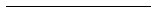 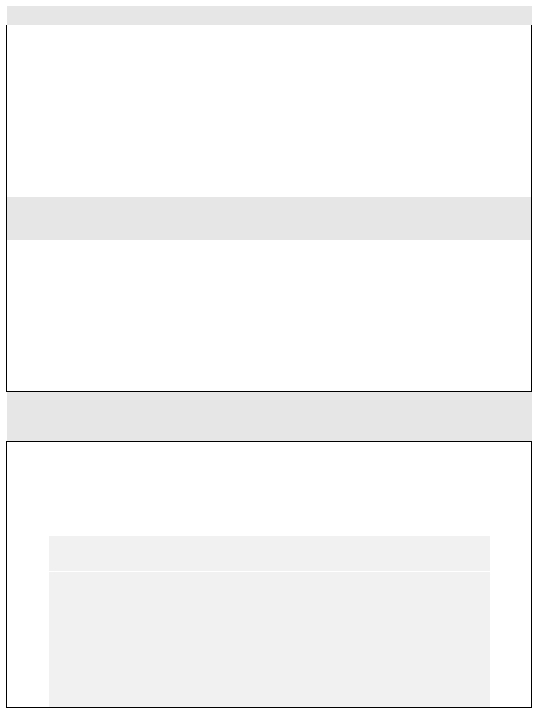 1 - AVVIO Il/la sottoscritto/a SEGNALA l’avvio dell’esercizio di somministrazione di alimenti e bevande1:   nelle scuole, negli ospedali, nelle comunità religiose, in stabilimenti militari delle Forze di polizia e del Corpo 
	nazionale dei vigili del fuoco   nei mezzi di trasporto pubblico della ditta/società ___________________________________________________ 
  Altro(*) ____________________________(Ulteriori attività espressamente previste dalla normativa regionale) Superficie dell’esercizio: (*) Superficie di somministrazione	mq |__|__|__|__|2 - AMPLIAMENTO Il/la  sottoscritto/a  SEGNALA  che  nell’attività  di  somministrazione  di  alimenti  e  bevande2  già  avviata  con  la 
SCIA/DIA/autorizzazione prot./n. _________________________ del |__|__|/|__|__|/|__|__|__|__| interverranno le seguenti 
variazioni: Modifiche alla superficie dell’esercizio: (*) Superficie di somministrazione	da mq |__|__|__|__|	a mq |__|__|__|__|DICHIARAZIONI SUL POSSESSO DEI REQUISITI DI ONORABILITA’ Il/la sottoscritto/a, consapevole delle sanzioni penali previste dalla legge per le false dichiarazioni e (art.76 del DPR 445 del 2000 e Codice penale e art. 19, comma 6, della L. n. 241 del 1990), sotto la propria responsabilità, dichiara:    di essere in possesso dei requisiti di onorabilità previsti dalla legge e di non trovarsi nelle condizioni previste dalla legge 
	(artt. 11, 92 e 131 del TULPS, Regio Decreto 18/06/1931, n. 773); Quali sono i requisiti di onorabilità previsti dalla legge per l’esercizio dell’attività? (art. 71, D.Lgs. n. 59/2010)3 Non possono esercitare l'attività commerciale di vendita e di somministrazione: a)  coloro che sono stati dichiarati delinquenti abituali, professionali o per tendenza, salvo che abbiano ottenuto la riabilitazione; b)  coloro che hanno riportato una condanna, con sentenza passata in giudicato, per delitto non colposo, per il quale è prevista una pena detentiva non inferiore nel minimo a tre anni, sempre che sia stata applicata, in concreto, una pena superiore al minimo edittale; c)  coloro che hanno riportato, con sentenza passata in giudicato, una condanna a pena detentiva per uno dei delitti di cui al libro II, Titolo VIII, capo II del codice penale, ovvero per ricettazione, riciclaggio, insolvenza fraudolenta, bancarotta fraudolenta, usura, rapina, delitti contro la persona commessi con violenza, estorsione; d)  coloro che hanno riportato, con sentenza passata in giudicato, una condanna per reati contro 
l'igiene e la sanità pubblica, compresi i delitti di cui al libro II, Titolo VI, capo II del codice penale; e)  coloro che hanno riportato, con sentenza passata in giudicato, due o più condanne, nel 1 Come previsto dall’art. 3, comma 6, della L. n. 287 del 1991 e dalle disposizioni regionali di settore. 2 Come previsto dall’art. 3, comma 6, della L. n. 287 del 1991 e dalle disposizioni regionali di settore. 3 I riquadri hanno una finalità esplicativa, per assicurare maggiore chiarezza all’impresa sul contenuto delle dichiarazioni da 
rendere. Potranno essere adeguati in relazione ai sistemi informativi e gestiti dalle Regioni, anche tramite apposite istruzioni. 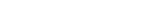 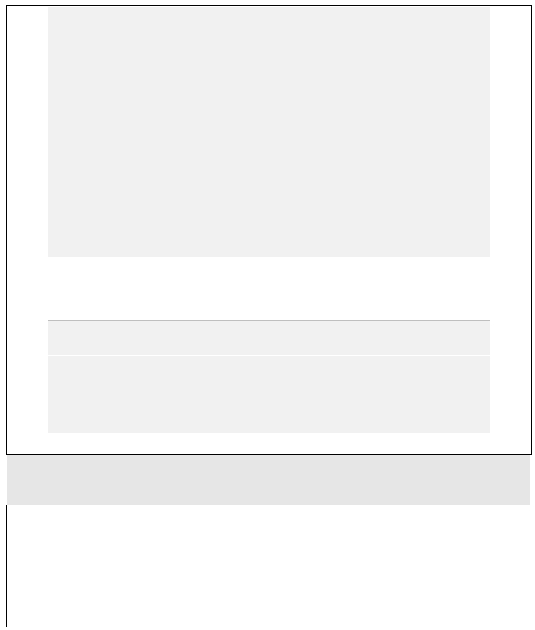 quinquennio precedente all'inizio dell'esercizio dell'attività, per delitti di frode nella preparazione e nel commercio degli alimenti previsti da leggi speciali; f)  coloro che sono sottoposti a una delle misure previste dal Codice delle leggi antimafia (D.Lgs. n. 159/2011)4 ovvero a misure di sicurezza. Il divieto di esercizio dell'attività nei casi previsti dalle lettere b), c), d), e) ed f), permane per la durata di cinque anni a decorrere dal giorno in cui la pena è stata scontata. Qualora la pena si sia estinta in altro modo, il termine di cinque anni decorre dal giorno del passaggio in giudicato della sentenza, salvo riabilitazione. Il divieto di esercizio dell'attività non si applica qualora, con sentenza passata in giudicato sia stata concessa la sospensione condizionale della pena sempre che non intervengano 
circostanze idonee a incidere sulla revoca della sospensione. In caso di società, associazioni od organismi collettivi i requisiti morali devono essere posseduti dal legale rappresentante, da altra persona preposta all'attività commerciale e da tutti i soggetti 
individuati dall'articolo 2, comma 3, del decreto del Presidente della Repubblica 3 giugno 1998, n. 252. In caso di impresa individuale i requisiti devono essere posseduti dal titolare e dall'eventuale altra persona preposta all'attività commerciale. Non possono esercitare l'attività di somministrazione di alimenti e bevande coloro che si trovano nelle condizioni sopra riportate, o hanno riportato, con sentenza passata in giudicato, 
una condanna per reati contro la moralità pubblica e il buon costume, per delitti commessi in 
stato di ubriachezza o in stato di intossicazione da stupefacenti; per reati concernenti la 
prevenzione dell'alcolismo, le sostanze stupefacenti o psicotrope, il gioco d'azzardo, le 
scommesse clandestine, nonché per reati relativi ad infrazioni alle norme sui giochi. 	che non sussistono nei propri confronti le cause di divieto, di decadenza o di sospensione previste dalla legge (art. 67 del D.Lgs. 06/09/2011, n. 159, “Effetti delle misure di prevenzione previste dal Codice delle leggi antimafia e delle misure di prevenzione, nonché nuove disposizioni in materia di documentazione antimafia”). Quali sono le cause di divieto, decadenza o sospensione previste dalla legge (D.Lgs. n. 
159/2011)? - provvedimenti definitivi di applicazione delle misure di prevenzione personale (sorveglianza speciale di pubblica sicurezza oppure obbligo di soggiorno nel comune di residenza o di dimora abituale - art. 5 del D.Lgs 159/2011); - condanne con sentenza definitiva o confermata in appello per uno dei delitti consumati o tentati elencati nell’art. 51, comma 3-bis, del Codice di procedura penale (per esempio, associazione di tipo mafioso o associazione finalizzata al traffico di stupefacenti, ecc.). ALTRE DICHIARAZIONI Il/la sottoscritto/a dichiara, relativamente ai locali di esercizio:   di aver rispettato le norme urbanistiche, edilizie, igienico-sanitarie e di sicurezza nei luoghi di lavoro   altro(*) ____________________________(Ulteriori dichiarazioni espressamente previste dalla normativa regionale) Il/la sottoscritto/a dichiara, inoltre:   di avere la disponibilità dei locali nei quali si svolgerà l’attività   di impegnarsi a comunicare ogni variazione relativa a stati, fatti, condizioni e titolarità rispetto a quanto dichiarato (*) 4 Con l’adozione del nuovo Codice delle leggi antimafia (D.Lgs. n. 159/2011) i riferimenti normativi alla legge n. 1423/1956 e alla legge n. 575/1965, presenti nell’art. 71, comma 1, lett. f), del D.Lgs. n. 59/2010, sono stati sostituiti con i riferimenti allo stesso Codice delle leggi antimafia (art. 116). 3 SCIA: La SCIA svolge anche la funzione di autorizzazione per i fini di cui agli articoli 16 e 86 del TULPS.  SCIA UNICA (SCIA + altre segnalazioni, comunicazioni e notifiche): Il/la sottoscritto/a presenta le segnalazioni e/o comunicazioni indicate nel quadro riepilogativo allegato.  SCIA CONDIZIONATA (SCIA o SCIA unica + richiesta di autorizzazione): Il/la sottoscritto/a presenta richiesta di acquisizione, da parte dell’Amministrazione, delle autorizzazioni indicate nel quadro riepilogativo allegato. Il/la sottoscritto/a è consapevole di non poter iniziare l’attività fino al rilascio dei relativi atti di assenso, che verrà comunicato dallo Sportello Unico. Nota bene: Per le attività da svolgere su suolo pubblico, è necessario avere la relativa concessione. Attenzione: qualora dai controlli successivi il contenuto delle dichiarazioni risulti non corrispondente al vero, oltre alle sanzioni penali, è prevista la decadenza dai benefici ottenuti sulla base delle dichiarazioni stesse (art. 75 del DPR 445 del 2000). Data____________________ 	Firma____________________________________________________ INFORMATIVA SULLA PRIVACY (ART. 13 del d.lgs. n. 196/2003) Il D.Lgs. n. 196 del 30 giugno 2003 (“Codice in materia di protezione dei dati personali”) tutela le persone e gli altri soggetti rispetto 
al trattamento dei dati personali. Pertanto, come previsto dall’art. 13 del Codice, si forniscono le seguenti informazioni: 
Finalità del trattamento. I dati personali saranno utilizzati dagli uffici nell’ambito del procedimento per il quale la dichiarazione 
viene resa. Modalità del trattamento. I dati saranno trattati dagli incaricati sia con strumenti cartacei sia con strumenti informatici a disposizione degli uffici. Ambito di comunicazione. I dati potranno essere comunicati a terzi nei casi previsti della Legge 7 agosto 1990, n. 241 (“Nuove norme in materia di procedimento amministrativo e di diritto di accesso ai documenti amministrativi”) ove applicabile, e in caso di controlli sulla veridicità delle dichiarazioni (art. 71 del D.P.R. 28 dicembre 2000 n. 445 (“Testo unico delle disposizioni legislative e regolamentari in materia di documentazione amministrativa”). Diritti. L’interessato può in ogni momento esercitare i diritti di accesso, di rettifica, di aggiornamento e di integrazione dei dati come previsto dall’art. 7 del d.lgs. n. 196/2003. Per esercitare tali diritti tutte le richieste devono essere rivolte al SUAP. 
Titolare del trattamento: SUAP di _____________________ Il/la sottoscritto/a dichiara di aver letto l’informativa sul trattamento dei dati personali. Data____________________ 	Firma____________________________________________________ 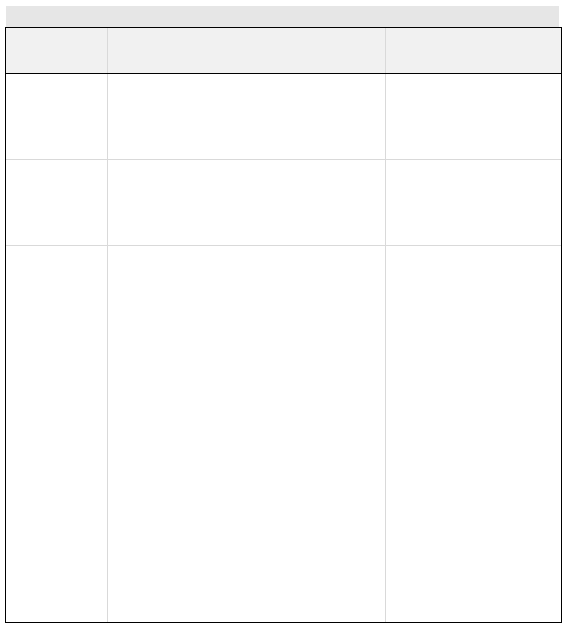 Quadro riepilogativo della documentazione allegata SCIA UNICA DOCUMENTAZIONE, SEGNALAZIONI O COMUNICAZIONI PRESENTATE IN ALLEGATO ALLA SCIA Allegato	Denominazione	Casi in cui è previsto	Procura/delegaNel caso di procura/delega a 
presentare la segnalazione Nel caso in cui la segnalazione non 	Copia del documento di identità del/i titolare/i	sia sottoscritta in forma digitale e inassenza di procuraDichiarazioni sul possesso dei requisiti da parte degli altri soci (Allegato A) + copia del documento di identitàSempre, in presenza di soggetti 
(es. soci) diversi dal dichiarante 	Notifica sanitaria, ex Reg.CE 852/2004	Sempre obbligatoriaComunicazione, che vale quale denuncia ai sensi del D.Lgs. n. 504/1995, per la vendita di alcoliciComunicazione di impatto acusticoNel caso di vendita di alcoliciNel caso di utilizzo di impianti di diffusione sonora o dimanifestazioni ed eventi con diffusione di musica o utilizzo di strumenti musicali, se non si superano le soglie della 
zonizzazione comunale(Escluse le attività disomministrazione nei mezzi di trasporto pubblico) 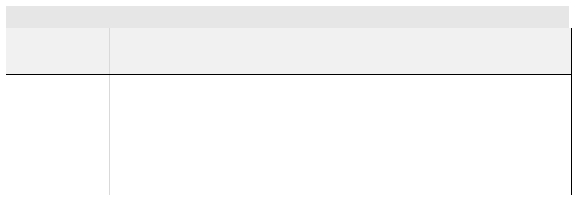  SCIA CONDIZIONATA RICHIESTA ALTRE AUTORIZZAZIONI PRESENTATA CONTESTUALMENTE ALLA SCIA UNICAAllegatoDenominazioneDocumentazione per il rilascio del nulla osta di impatto acusticoCasi in cui è previstoNel caso di utilizzo di impianti di diffusione sonora o dimanifestazioni ed eventi con 
diffusione di musica o utilizzo di 
strumenti musicali, se si superano 
le soglie della zonizzazione 
comunale(Escluse le attività disomministrazione nei mezzi di trasporto pubblico) 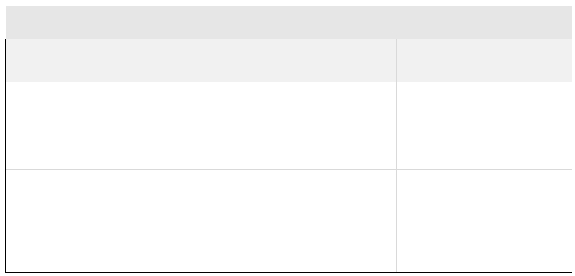 ALTRI ALLEGATI (attestazioni relative al versamento di oneri, diritti, etc. e dell’imposta di bollo) Allegato	Denominazione	Casi in cui è previstoNella misura e con le modalità	Attestazione del versamento di oneri, di diritti, ecc.(*)- Attestazione del versamento dell’imposta di bollo: estremi del codice identificativo della marca da bollo, che deveessere annullata e conservata dall’interessato;	ovvero- Assolvimento dell’imposta di bollo con le altre modalità previste, anche in modalità virtuale o tramite @bolloindicate sul sito 
dell’amministrazioneObbligatoria in caso di 
presentazione di un’istanza contestuale alla SCIA 
(SCIA condizionata) ALLEGATO ADICHIARAZIONE SUL POSSESSO DEI REQUISITI DA PARTE DEGLI ALTRI SOCICognome ____________________ Nome _________________________________ C.F. |__|__|__|__|__|__|__|__|__|__|__|__|__|__|__|__| Data di nascita|__|__|/|__|__|/|__|__|__|__| Cittadinanza _______________________ Sesso: M |__| F |__| Luogo di nascita: Stato ___________________ Provincia _________ Comune ________________ 
Residenza: Provincia ____________ Comune __________________________________________ 
Via, Piazza, ecc._____________________________________ N. _____ C.A.P. _______________ Il sottoscritto/a, in qualità diSOCIO/A della |__| Società _____________________________________________________________________ Consapevole delle sanzioni penali previste dalla legge per le false dichiarazioni e attestazioni (art. 76 del DPR n. 445 del 2000 e Codice penale e art. 19, comma 6, della L. n. 241 del 1990), sotto la propria responsabilità, dichiara  di essere in possesso dei requisiti di onorabilità previsti dalla legge e di non trovarsi nelle condizioni previste dalla legge 
	(artt. 11, 92 e 131 del TULPS, Regio Decreto 18/06/1931, n. 773);   che non sussistono nei propri confronti le cause di divieto, di decadenza o di sospensione previste dalla legge (art. 67 del 
	D.Lgs. 06/09/2011, n. 159, “Effetti delle misure di prevenzione previste dal Codice delle leggi antimafia e delle misure di 
	prevenzione, nonché nuove disposizioni in materia di documentazione antimafia”). Attenzione: qualora dai controlli successivi il contenuto delle dichiarazioni risulti non corrispondente al vero, oltre alle sanzioni penali, è prevista la decadenza dai benefici ottenuti sulla base delle dichiarazioni stesse (art. 75 del DPR 445 del 2000). Data____________________ 	Firma_________________________________________________ INFORMATIVA SULLA PRIVACY (ART. 13 del d.lgs. n. 196/2003) Il D.Lgs. n. 196 del 30 giugno 2003 (“Codice in materia di protezione dei dati personali”) tutela le persone e gli altri soggetti rispetto 
al trattamento dei dati personali. Pertanto, come previsto dall’art. 13 del Codice, si forniscono le seguenti informazioni: 
Finalità del trattamento. I dati personali saranno utilizzati dagli uffici nell’ambito del procedimento per il quale la dichiarazione 
viene resa. Modalità del trattamento. I dati saranno trattati dagli incaricati sia con strumenti cartacei sia con strumenti informatici a disposizione degli uffici. Ambito di comunicazione. I dati potranno essere comunicati a terzi nei casi previsti della Legge 7 agosto 1990, n. 241 (“Nuove norme in materia di procedimento amministrativo e di diritto di accesso ai documenti amministrativi”) ove applicabile, e in caso di controlli sulla veridicità delle dichiarazioni (art. 71 del D.P.R. 28 dicembre 2000 n. 445 (“Testo unico delle disposizioni legislative e regolamentari in materia di documentazione amministrativa”). Diritti. L’interessato può in ogni momento esercitare i diritti di accesso, di rettifica, di aggiornamento e di integrazione dei dati come previsto dall’art. 7 del d.lgs. n. 196/2003. Per esercitare tali diritti tutte le richieste devono essere rivolte al SUAP. 
Titolare del trattamento: SUAP di _____________________ Il/la sottoscritto/a dichiara di aver letto l’informativa sul trattamento dei dati personali. Data____________________ 	Firma____________________________________________________ 